          《在线课堂》学习单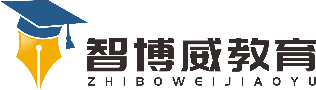 班级：                姓名：                 单元语文5年级下册第4单元课题9、《从军行》温故知新默写《村晚》自主攀登解释字词，写出诗意。即从巴峡穿巫峡，便下襄阳向洛阳。即： ________________________________诗意： ______________________________________________________________________________________________________________填空《闻官军收河南河北》是（  ）代诗人（      ）的作品。这首诗抒写诗人听到官军收复失地的消息后___________________的喜悦之情，表达诗人的______________精神境界。稳中有升默写《闻官军收河南河北》，并写出诗的大意。______________________，       ______________________________________________________。       ________________________________  ______________________，       _____________________________________________________ 。       ______________________________________________________，       ______________________________________________________。       ________________________________  ______________________，       ______________________________________________________。       ________________________________                               ________________________________说句心里话